Министерство науки и высшего образования РФUNIVERSITY OF SOPRON (Университет Шопрона) Шопрон, ВенгрияФедеральное государственное бюджетное образовательное учреждение высшего образования "Самарский государственный экономический университет"Федеральное государственное бюджетное образовательное учреждение высшего образования «Липецкий государственный технический университет»Экономический факультет ЛГТУКафедра финансов, налогообложения и бухгалтерского учета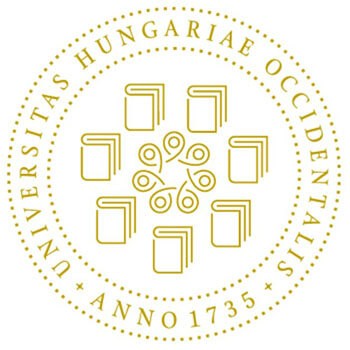 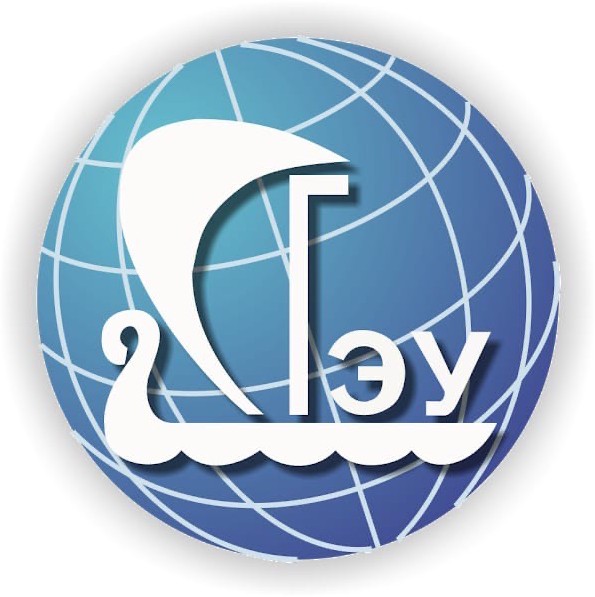 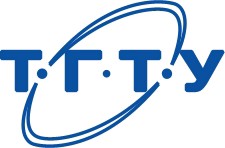 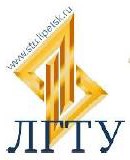 ИНФОРМАЦИОННОЕ ПИСЬМОII Ежегодная Международная научно-практическая конференция«Ключевые позиции и точки развития экономики и промышленности:наука и практика»31 марта 2022 г. ЛипецкЦель конференции: Обмен опытом ведущих специалистов в области устойчивого развития современного общества: управленческие, правовые, экономические, производственные и социальные аспекты и тренды.Актуальность проведения конференции определяется необходимостью научного осмысления и методологической проработки современных тенденций развития общества, связанных с изменением ключевых точек развития всех сферы деятельности на основе информационной трансформации, что приводит к возникновению новых социально- экономических и производственных систем, модификации бизнес климата и формированию новой парадигмы взаимосвязи науки, экономики, производства в рамках пространственно-экономической конфигурации.Язык информации: русский (английский)Форма участия: дистанционнаяК участию приглашаются ученые и специалисты российских и зарубежных вузов, академических институтов, предприятий, проектных и исследовательских центров.Основные направления работы конференции:Экономические и производственные тренды в условиях современного информационного развития мираСоциально-экономические драйверы развития экономики: опыт и новые решения: Новый взгляд на человеческий капитал: тренды, вызовы, технологические решения: Миссия и роль образовательных центров в меняющемся мире; правовые аспекты управления человеческими ресурсами; Экономика и управление наукоемкими производствами: экономика и финансы высокотехнологичных компаний; Информационные технологии цифровой трансформации экономики; Международное предпринимательство и международные отношения; Менеджмент и маркетинг наукоемких производств; региональная экономика и корпоративное управление в условиях цифровой модернизации; Цифровая трансформация государственного управления.Прикладные исследования в экономике, управлении и производстве: Программный комитет конференции:Председатель:Сараев Павел Викторович, д.т.н., проф., ректор ЛГТУСопредседатели:Кузенков Сергей Евгеньевич, к.т.н., доц., проректор ЛГТУ по научной работе и инновациямЧлены программного комитета:Tóth Balázs István, PhD, доц., зав.кафедрой мировой и региональной экономики, факультет экономики, Университет Шопрона, Шопрон, ВенгрияЗагеева Лилия Александровна, к.э.н., доц., начальник управления образования и науки Липецкой областиДождиков Кирилл Владимирович, начальник управления экономического развития Липецкой областиХмелева Галина Анатольевна, д.э.н., профессор, зав. кафедрой мировой экономики Самарского государственного экономического университетаОрганизационный комитет конференции:Председатель:Новак Максим Андреевич, к.э.н., доц., декан экономического факультета ЛГТУ.Сопредседатели:Иода Юлия Владимировна, к.э.н., доц., зав. кафедрой финансов, налогообложения и бухгалтерского учета ЛГТУ.Кисова Анна Евгеньевна, к.э.н., доц. зам. декана экономического факультета по научной работеЧлены оргкомитета:Маркова Екатерина Сергеевна, к.э.н., доц., зав. кафедрой менеджмента ЛГТУБогомолова Елена Владимировна, к.т.н., доц., зав. кафедрой экономики ЛГТУЗюзина Наталия Николаевна, к.э.н., доц, зав. кафедрой государственного, муниципального управление и бизнес-технологии ЛГТУМосковцева Лариса Владимировна, д.э.н., доц., профессор кафедры государственного, муниципального управление и бизнес-технологии ЛГТУКондракова Виктория Сергеевна, к.э.н., доц. кафедры финансов, налогообложения и бухгалтерского учета ЛГТУГринавцева Елена Валерьевна, к.э.н., доц. кафедры финансов, налогообложения и бухгалтерского учета ЛГТУСекретари конференции:Голикова Ольга Алексеевна, ст. преподаватель кафедры финансов, налогообложения и бухгалтерского учета ЛГТУАдрес оргкомитета:398055, г. Липецк, ул. Интернациональная, д. 5А, ауд. 303Тел.: +7-4742-328-143, +7-915-675-52-96 (ТОЛЬКО WhatsApp)E-mail: fnbu2020@yandex.ruУважаемые авторы, в целях экономии времени следуйте правилам оформления статей.Статья будет напечатана в авторской редакции. Авторы опубликованных материалов несут ответственность за содержание материалов, подбор и точность приведенных фактов, цитат, статистических данных и прочих сведений. Автор принимает личную ответственность за оригинальность исследования, поручает оргкомитету обнародовать произведение посредством его опубликования в печати.Объем статьи от 3до 8 страниц машинописного текста. Рукописи большего объема принимаются по специальному решению оргкомитета и редколлегии.Количество авторов одной статьи не должно превышать 3 человек.Оригинальность статьи по системе http://www.antiplagiat.ru должна быть не менее 70%.По итогам конференции будет опубликован сборник статей с последующей загрузкой в РИНЦ. Сборник рецензируется, статьи проверяются на плагиат. Оргвзнос не взимаетсяТребования к оформлению статейУДК.Заглавными буквами название работы на русском языке. 3 Имя, отчество и фамилии авторов на русском языке.4 Ученая степень и звание, место работы/ учебы и город. 5 Аннотация (не более 500 символов)Ключевые слова (5-7 слов)Текст статьиСписок источниковФормат текста – Microsoft Word (*.doc, *.docx)Формат страницы: А4 (210x297 мм); Ориентация - книжная; Поля (верхнее, нижнее, левое, правое) по 20 мм; Кегль заголовка - 14 пт (жирный, ВСЕ ЗАГЛАВНЫЕ). Кегль аннотации и ключевых слов, списка источников - 12 пт.Кегль текста статьи - 14; тип шрифта: Times New Roman; Межстрочный интервал – полуторный. Абзац - 1,25 см, выравнивание - по ширинеБиблиографические ссылки выносятся в конец текста как список источников (в тексте в квадратных скобках даются порядковый номер источника и страницы (при необходимости) [1, c. 25]). Список источников составляется в порядке упоминания в статье по ГОСТ 7.1-2003Пример оформления статьи:ЭКОЛОГИЧЕСКИЙ СЛЕД КАК ПОКАЗАТЕЛЬ УСТОЙЧИВОГО ФИНАНСОВОГО РАЗВИТИЯ ENVIRONMENTAL FOOTPRINT AS AN INDICATOR OF SUSTAINABLE FINANCIAL DEVELOPMENTИванов В.В. , к.э.н., доцент, Липецкий филиал ФГОБУ ВО«Финансовый университет при Правительстве Российской Федерации» Ivanov V. V. Candidate of Economics, Associate Professor, Lipetsk branch of the Federal state budgetary institution of higher education Financial University under the government of the Russian FederationАннотация: до пяти предложений по актуальности доклада. Ключевые слова: пять слов, отражающих тему доклада Abstract: up to five suggestions on the relevance of the report. Keywords: five words reflecting the topic of the reportТекст статьи...[1]. Текст статьи..[2]. Текст статьи..[3].Список источников:1.2.3.ЗАЯВКА НА УЧАСТИЕ В КОНФЕРЕНЦИИФамилия, имя, отчествоАдрес электронной почты (e-mail) Ученая степень, званиеДолжность (или: студент/магистрант/аспирант) Полное название организацииПолный адрес организации (город, страна, индекс, телефон) Форма участия (очная/заочная)Название доклада/статьи